قائمة البحوث العلمية (Web of Science) كُلية العلوم السياسيةأَسم الجامعة : جامِعة الموصلأَسم الكُلية : كُلية العلوم السياسيةالبحوث المنشورة مِن 1/1/2016 ولغاية 31/12/2020مُلاحظات :توضع علامة   أمام البحث إِنَّ كان ضمن مستوعب Scopus أو Web of Science  أو بحث منشور في مجلة عِراقية.تُرفق الصفحة الأولى مِن البحث.في ما يخص أسم الباحث باللغة الإنكليزية بعض الباحثين يستخدمون اسم مُختصر مثلاً الأحرف الأولى مِن الاسم لذى يُرجى كتابة الاسم المُستخدم في النشر العلمي.إِذا كان البحث منشور بالتعاون مع باحثين أجانب يُذكر (اسم الباحث العِراقي والأجنبي، عنوان البحث، أسم المجلة، سنة النشر، نوع المجلة) التي تكون مُفهرسة في Scopus.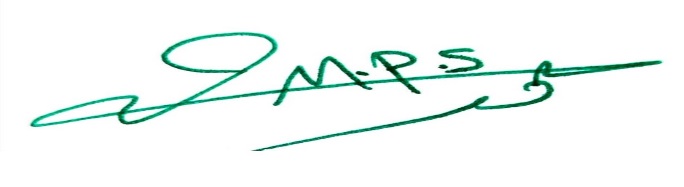       														 مُصادقة عميد الكُلية						                                                                                   الأستاذ المُساعد الدكتور طارق محمد طيب ظاهر  تأَسم الباحثاسم الباحث باللغة الإنكليزية (الاسم المُستخدم بالنشر العلمي)عنوان البحثاسم المجلة سنة النشرسنة النشرالبحث ضمن Scopusالبحث ضمن Web of Scienceالبحث منشور ضمن المجلات العلمية العراقيةرابط البحث في موقع المجلة الالكتروني1د. زياد سمير الدباغZeyad S. Al-DabbaghThe council political system: Its concept, historical rooting, and its distinguish from other parliamentary systemsJournal of public affairsJournal of public affairs2020https://onlinelibrary.wiley.com/doi/10.1002/pa.21592________Zeyad S. Al-DabbaghThe Role of Decision-maker in Crisis Management: A qualitative Study Using Grounded Theory (COVID-19 Pandemic Crisis as A Model)Journal of public affairsJournal of public affairs2020https://onlinelibrary.wiley.com/doi/10.1002/pa.21863________Zeyad S. Al-DabbaghSustainable development and its role in containing crises: Corona virus pandemic crisis (COVID-19) in China as a modelJournal of public affairsJournal of public affairs2020https://onlinelibrary.wiley.com/doi/10.1002/pa.23394________Zeyad S. Al-Dabbagh, Boshra A. Arnout, , Nawal A. Al Eid, Maryam A. Al Eid, Saud S. Al-Musaibeh, Mohammed N. Al-Miqtiq, Ali S. Alamri and Ghada M. Al-ZeyadThe Effects of Corona Virus (COVID-19) Outbreak on the Individuals’ Mental Health and on the Decision Makers: A Comparative Epidemiological StudyInternational Journal of Medical Research & Health Sciences (IJMRHS)International Journal of Medical Research & Health Sciences (IJMRHS)2020https://www.ijmrhs.com/abstract/the-effects-of-corona-virus-covid19-outbreak-on-the-individuals-mental-health-and-on-the-decision-makers-a-comparative-e-44682.html